武汉市第五医院伦理委员会委员履历表姓名祁艾红性别女出生年月出生年月1978.11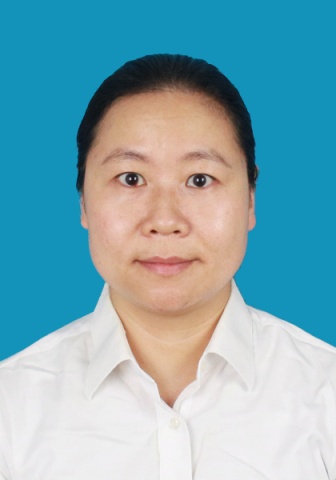 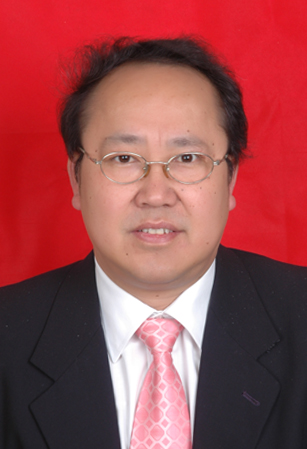 党派中共党员民族汉族籍贯籍贯湖北应城 工作 单位武汉市第五医院武汉市第五医院武汉市第五医院职务职称职务职称党支部书记主管技师 通讯 地址武汉市汉阳区显正街122号武汉市第五医院检验科武汉市汉阳区显正街122号武汉市第五医院检验科武汉市汉阳区显正街122号武汉市第五医院检验科武汉市汉阳区显正街122号武汉市第五医院检验科武汉市汉阳区显正街122号武汉市第五医院检验科武汉市汉阳区显正街122号武汉市第五医院检验科邮编430050430050E-mailE-mailqiaihong@163.comqiaihong@163.comqiaihong@163.com手机1850270776418502707764办公电话办公电话027-84812137027-84812137027-84812137个人简历2003.9-2006.6华中科技大学同济医学院临床检验诊断学硕士研究生2006.7-至今 武汉市第五医院检验科主管技师2003.9-2006.6华中科技大学同济医学院临床检验诊断学硕士研究生2006.7-至今 武汉市第五医院检验科主管技师2003.9-2006.6华中科技大学同济医学院临床检验诊断学硕士研究生2006.7-至今 武汉市第五医院检验科主管技师2003.9-2006.6华中科技大学同济医学院临床检验诊断学硕士研究生2006.7-至今 武汉市第五医院检验科主管技师2003.9-2006.6华中科技大学同济医学院临床检验诊断学硕士研究生2006.7-至今 武汉市第五医院检验科主管技师2003.9-2006.6华中科技大学同济医学院临床检验诊断学硕士研究生2006.7-至今 武汉市第五医院检验科主管技师2003.9-2006.6华中科技大学同济医学院临床检验诊断学硕士研究生2006.7-至今 武汉市第五医院检验科主管技师学术成果血清CysC、HCY和hs-CRP检测在糖尿病肾病中的诊断价值[J].临床血液学杂志, 2013, 26 (12):825-82725株多重耐药鲍曼不动杆菌同源性分析[J].海南医学,2014,25(15):2240-224. 不同采样点间血液透析用水内毒素含量比较[J].现代医学,2019,47(09):1128-1132 血清CysC、HCY和hs-CRP检测在糖尿病肾病中的诊断价值[J].临床血液学杂志, 2013, 26 (12):825-82725株多重耐药鲍曼不动杆菌同源性分析[J].海南医学,2014,25(15):2240-224. 不同采样点间血液透析用水内毒素含量比较[J].现代医学,2019,47(09):1128-1132 血清CysC、HCY和hs-CRP检测在糖尿病肾病中的诊断价值[J].临床血液学杂志, 2013, 26 (12):825-82725株多重耐药鲍曼不动杆菌同源性分析[J].海南医学,2014,25(15):2240-224. 不同采样点间血液透析用水内毒素含量比较[J].现代医学,2019,47(09):1128-1132 血清CysC、HCY和hs-CRP检测在糖尿病肾病中的诊断价值[J].临床血液学杂志, 2013, 26 (12):825-82725株多重耐药鲍曼不动杆菌同源性分析[J].海南医学,2014,25(15):2240-224. 不同采样点间血液透析用水内毒素含量比较[J].现代医学,2019,47(09):1128-1132 血清CysC、HCY和hs-CRP检测在糖尿病肾病中的诊断价值[J].临床血液学杂志, 2013, 26 (12):825-82725株多重耐药鲍曼不动杆菌同源性分析[J].海南医学,2014,25(15):2240-224. 不同采样点间血液透析用水内毒素含量比较[J].现代医学,2019,47(09):1128-1132 血清CysC、HCY和hs-CRP检测在糖尿病肾病中的诊断价值[J].临床血液学杂志, 2013, 26 (12):825-82725株多重耐药鲍曼不动杆菌同源性分析[J].海南医学,2014,25(15):2240-224. 不同采样点间血液透析用水内毒素含量比较[J].现代医学,2019,47(09):1128-1132 血清CysC、HCY和hs-CRP检测在糖尿病肾病中的诊断价值[J].临床血液学杂志, 2013, 26 (12):825-82725株多重耐药鲍曼不动杆菌同源性分析[J].海南医学,2014,25(15):2240-224. 不同采样点间血液透析用水内毒素含量比较[J].现代医学,2019,47(09):1128-1132 委员签名